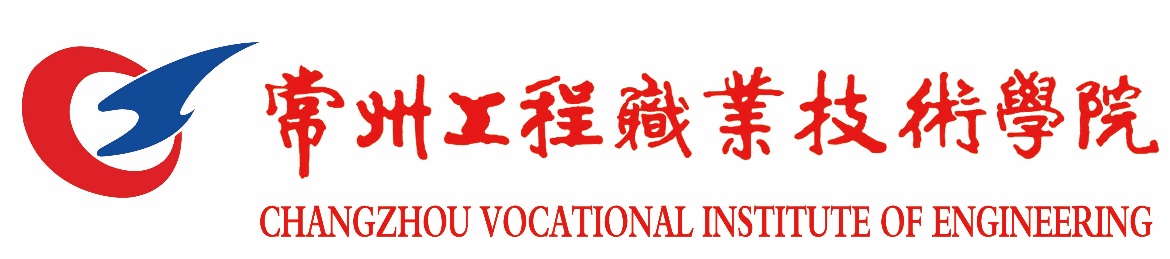 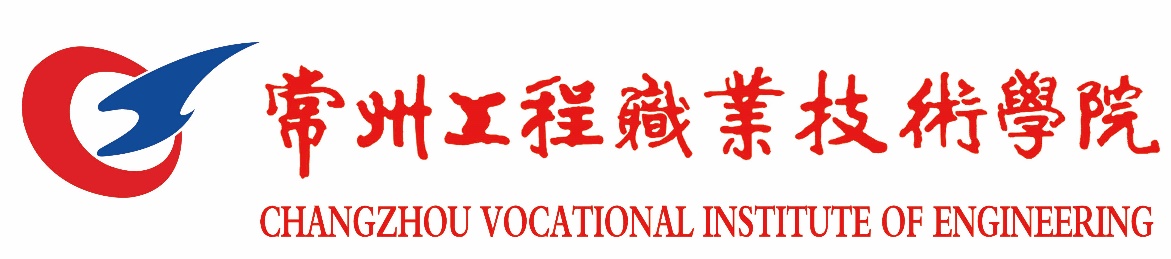 （           年度）大学生创新创业训练计划项目结项验收表项目名称：                              项目负责人：                            指导教师：                              项目名称项目名称项目类别项目类别创新类省级一般              省级指导省级校企合作          校级培育省级一般              省级指导省级校企合作          校级培育省级一般              省级指导省级校企合作          校级培育省级一般              省级指导省级校企合作          校级培育项目团队成员主持人姓名学号专业班级联系方式QQ号码项目团队成员主持人项目团队成员主持人项目团队成员团队成员项目团队成员团队成员项目团队成员团队成员指导教师姓名单位职称职务联系方式指导教师第一指导教师第二一、项目完成情况概述一、项目完成情况概述一、项目完成情况概述一、项目完成情况概述一、项目完成情况概述一、项目完成情况概述一、项目完成情况概述二、项目标志性成果（此处列成果清单，佐证材料附后，包括但不限于：实物、模型、图纸、专利、竞赛获奖证书、论文、研究报告等。）二、项目标志性成果（此处列成果清单，佐证材料附后，包括但不限于：实物、模型、图纸、专利、竞赛获奖证书、论文、研究报告等。）二、项目标志性成果（此处列成果清单，佐证材料附后，包括但不限于：实物、模型、图纸、专利、竞赛获奖证书、论文、研究报告等。）二、项目标志性成果（此处列成果清单，佐证材料附后，包括但不限于：实物、模型、图纸、专利、竞赛获奖证书、论文、研究报告等。）二、项目标志性成果（此处列成果清单，佐证材料附后，包括但不限于：实物、模型、图纸、专利、竞赛获奖证书、论文、研究报告等。）二、项目标志性成果（此处列成果清单，佐证材料附后，包括但不限于：实物、模型、图纸、专利、竞赛获奖证书、论文、研究报告等。）二、项目标志性成果（此处列成果清单，佐证材料附后，包括但不限于：实物、模型、图纸、专利、竞赛获奖证书、论文、研究报告等。）三、下一步计划三、下一步计划三、下一步计划三、下一步计划三、下一步计划三、下一步计划三、下一步计划四、其他需说明的情况四、其他需说明的情况四、其他需说明的情况四、其他需说明的情况四、其他需说明的情况四、其他需说明的情况四、其他需说明的情况五、项目经费使用情况五、项目经费使用情况五、项目经费使用情况五、项目经费使用情况五、项目经费使用情况五、项目经费使用情况五、项目经费使用情况六、是否申请免答辩（简要说明申请理由）六、是否申请免答辩（简要说明申请理由）六、是否申请免答辩（简要说明申请理由）六、是否申请免答辩（简要说明申请理由）六、是否申请免答辩（简要说明申请理由）六、是否申请免答辩（简要说明申请理由）六、是否申请免答辩（简要说明申请理由）指导教师意见指导教师意见指导教师签字：            日期：指导教师签字：            日期：指导教师签字：            日期：指导教师签字：            日期：指导教师签字：            日期：二级学院意见二级学院意见负责人签字（公章）：        日期：负责人签字（公章）：        日期：负责人签字（公章）：        日期：负责人签字（公章）：        日期：负责人签字（公章）：        日期：评审意见评审意见负责人签字（公章）：        日期：负责人签字（公章）：        日期：负责人签字（公章）：        日期：负责人签字（公章）：        日期：负责人签字（公章）：        日期：学院意见学院意见负责人签字（公章）：        日期：负责人签字（公章）：        日期：负责人签字（公章）：        日期：负责人签字（公章）：        日期：负责人签字（公章）：        日期：